Муниципальное бюджетное дошкольное образовательное учреждение«Ойский детский сад общеразвивающего вида с приоритетным осуществлением деятельности по познавательно – речевому направлению развития детей»Игра - путешествие «В гости к солнышку»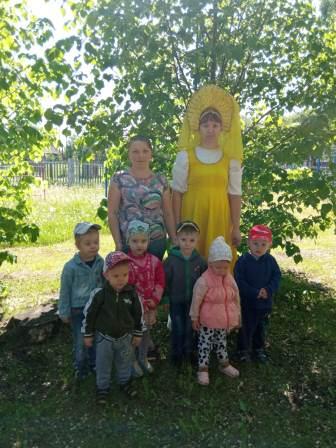 Провели: воспитатели, Бушуева Е.Е.Иванова А.В.Июнь, 2023гЦель : Создание у детей радостного настроения.Задачи:∙Формировать представления детей о лете, его характерных особенностях∙Способствовать развитию положительных эмоций, чувства взаимопомощи, дружбы и сопереживания∙Упражнять детей в классификации обобщающих понятий даров лета: грибы,ягоды∙Развивать двигательную активность, координацию, моторику и творческие способности детейМатериалы и оборудование: 2 корзины, модели грибов, ягод; гимнастические палки жёлтого цвета, 2 зонта, муляжи цветов.Музыкальные произведения в записи «Дождь», «Песенка продождик, «Ягодка», «Светит солнышко».Ход развлеченияВедущая:Здравствуйте, мои ребята.Песен полон лес и крика,Брызжет соком земляника,Дети плещутся в реке,Пляшут пчелки на цветке....И зовется время это- летом.Очень любят дети лето,Летом много солнца, света.Солнце, солнце, жарче грей!Будет праздник веселей!Общий танец: «Выглянуло солнышко»Ведущий:Давайте позовем к нам СолнышкоУпражнение «Солнышко-вёдрышко»(с элементами- логоритмики)Солнышко-ведрышко,(тянут поднятые руки вверх)Выгляни в окошечко.(делают «окошко», правая и левая руки параллельно)Красное, нарядись, («фонарики»)Ясное покажись!(тянут поднятые руки вверх).(Входит под музыкальное сопровождение Солнышко)Солнышко:Здравствуйте, мои друзья!Звали вы меня? Вот я!Ведущий:Здравствуй, солнышко –колоколышко.Солнышко:У меня, у солнца –сто забот:Обогреть ваш огород,Все цветочки распустить,На веранде погостить,После ливня, на бегу,Сделать радугу-дугу.И Наташке-хохотушкеНа нос бросить конопушки.Ведущий:Да, Солнышко, у тебя действительно много забот –Ты весь мир обогреваешь и усталости не знаешь!СолнышкоУтром солнышко встает:Всех гулять оно зовет:Собирайтесь, наряжайтесь,Веселее улыбайтесь!Упражнение «Утром солнышко встает»Утром солнышко встаетВыше, выше, выше.К ночи солнышко зайдет(медленно опускаться вниз, садятся на корточки)Ниже, ниже, ниже!Хорошо, хорошо(хлопать в ладоши)Солнышко смеется.А под солнышком всемВесело живется!Солнышко:А скажите мне, ребятки,Вы любите играть? Давайте поиграем.Ведущая:Лето -это пора сбора ягод и грибов.Игра «Собери ягоды и грибы».Солнышко:Начиная новый день –Мне, друзья, светить не лень,Солнце на небе встает,Веселиться всех зовет.Игра с солнышком «Подари солнышку лучики»Солнышко.Раскатились по земле солнечные лучики, согрелась земля.Ведущий:Ну вот, что -то опять солнышко за тучи спряталось. А пока тучи хмурятся на небе, давайте мы с вами поиграем. Солнышко:Бывает у меня день выходной,На улице дождик идет проливной.Видно, дождь не переждать,Мы сейчас пойдем гулять.Зонтик мы с собой возьмем,Не намокнем под дождем.Солнце с тучкою опятьВ прятки начали играть.Только солнце спрячется-Тучка вся расплачется.А как солнышко найдется-В небе радуга смеется.Игра «Солнышко и дождик»После игры звучит песня «Светит солнышко»Солнышко:Очень весело мне было с вами, но пора возвращаться домой на небо, и я хочу вас угостить солнечными мармеладками.Ведущий:Спасибо тебе, солнышко, что поиграло с нами. С тобой очень хорошо, тепло, весело. Выглядывай чаще в свое окошечко, согревая нас своим теплом.Солнышко:До свидания, друзья!Ведущий:До свидания, Солнышко!Фотоотчет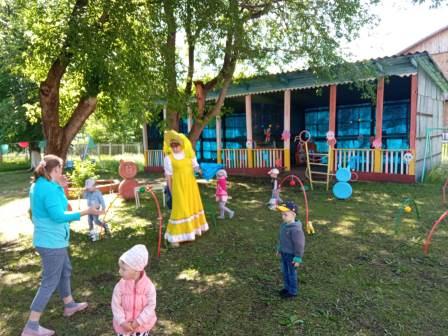 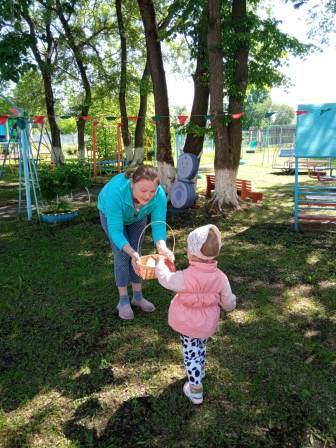 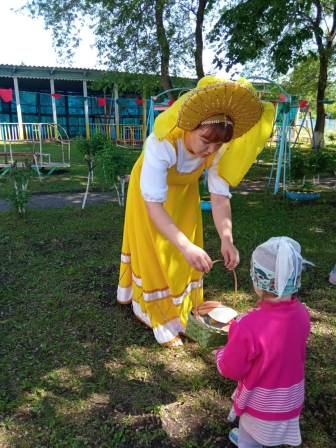 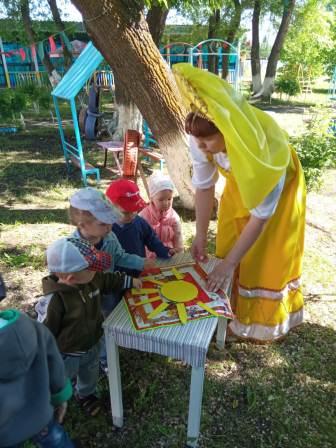 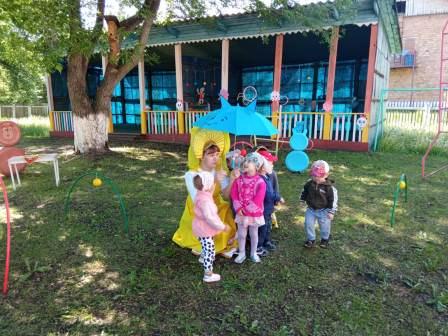 